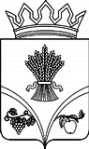 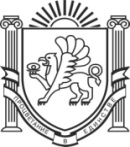 УПРАВЛЕНИЕ ОБРАЗОВАНИЯАДМИНИСТРАЦИИКРАСНОГВАРДЕЙСКОГО РАЙОНАРЕСПУБЛИКИ КРЫМПРИКАЗО проведении муниципального этапа XIII Всероссийского конкурса «Учитель здоровья России-2022»	        На основании приказа Министерства образования, науки и молодежи Республики Крым от 26.01.2022 №103 «О проведении республиканского этапа XIII Всероссийского конкурса «Учитель здоровья России-2022», с целью повышения профессиональной компетентности педагогов в области формирования культуры здоровья у обучающихся и работников муниципальных бюджетных общеобразовательных учреждений  Красногвардейского района, приказываю:    1.Провести муниципальный этап XIII Всероссийского конкурса «Учитель здоровья России-2022» (далее Конкурс) с 02.02.2022 года по 10.02.2022 года.    2.Для проведения муниципального этапа Конкурса утвердить:    2.1. Положение о муниципальном этапе Конкурса  (Приложение 1).    2.2.Состав организационного комитета по подготовке и проведению муниципального этапа Конкурса (Приложение 2).    2.3. Состав жюри муниципального этапа Конкурса (Приложение 3).    3.Заведующему отделом информационно-методического сопровождения МКУ «Центр обслуживания управления образования» Максименко М.А.:    3.1.Обеспечить организационное и методическое сопровождение муниципального этапа  Конкурса.      3.2.До 14.02.2022 г. обеспечить подготовку итоговых документов муниципального этапа Конкурса и направить конкурсные материалы  для участия в Республиканском этапе  XIII Всероссийского конкурса «Учитель здоровья России-2022» .        4.Руководителям МБОУ обеспечить участие педагогов в муниципальном этапе Конкурса.       5.Данный приказ разместить на  официальном сайте отдела ИМС МКУ «ЦОУО».      6.Контроль за исполнением данного приказа возложить на заместителя начальника управления образования Администрации Красногвардейского района  Меджитову Д.Н.              Начальник                                       Е.И. Мовчан             С приказом ознакомлена:                          Д.Н. Меджитова                                                                                    М.А. Максименко	                                                                                                                                          Приложение 1                                                                                                            к приказу управления                                                                                                            образования Администрации                                                                                                            Красногвардейского района                                                                                                            от 01.02.2022 № 37                                            Положениео проведении муниципального этапа XIII Всероссийского конкурса «Учитель здоровья России-2022»Общие положения     1.1. Настоящее Положение о проведении XIII Всероссийского конкурса «Учитель здоровья России-2022» (далее Конкурс)  определяет цели и задачи Конкурса, порядок предоставления материалов, условия участия в нем        1.2.Организационно - методическое обеспечение по проведению Конкурса возлагается на отдел информационно - методического сопровождения МКУ «Центр обслуживания учреждений образования» Красногвардейского района. Республики Крым.                                              2.Цели и задачи Конкурса:       2.1.Цель Конкурса:      -повышение профессиональной компетентности педагогов в области формирования культуры здоровья у обучающихся и работников муниципальных бюджетных общеобразовательных учреждений  Красногвардейского района; совершенствование инновационной деятельности и повышение качества образования на основе улучшения физического, социального и духовного здоровья подрастающего поколения.       2.2.Задачи Конкурса:     -актуализировать проблемы формирования культуры здоровья в системе образования;      -выявить инновационные подходы, здоровьесберегающие образовательные технологии, методики и уровень готовности педагогов к обеспечению повышения уровня образованности и улучшения здоровья обучающихся;    -обеспечить распространение передового педагогического опыта по формированию культуры здоровья у обучающихся и педагогов.3.Участники конкурса     3.В Конкурсе принимают участие учителя начальных классов, учителя различных предметных областей, классные руководители общеобразовательных учреждений, имеющие педагогический стаж не менее 3 лет.                                   4. Порядок проведения Конкурса 4.1. В 2022 году  муниципальный этап  Конкурса проводится дистанционно с 02.02.2022 по 10.02.2022 года.4.2. Для участия в Конкурсе необходимо предоставить следующие материалы:4.2.1 Заявку на участие в Конкурсе (Приложение к Положению).4.2.2. Фрагмент урока или внеклассного мероприятияЦель: демонстрация профессиональной компетентности педагога.Критерии оценивания:-содержание урока (мероприятия) соответствует теме «Культура здоровья» (0-8 баллов);-здоровьесберегающий режим урока или занятия (0-8 баллов);-использование здоровьесберегающих образовательных технологий                       (0-8 баллов);-результативность урока или занятия (0-8 баллов).Максимальное количество – 40 баллов.4.2.3. Самоанализ урока или занятияЦель: демонстрация профессионального мастерства педагога.Критерии оценивания:-умение формулировать цели и задачи урока или занятия (0-5 баллов);-умение фиксировать недостатки в уроке или занятия (0-5 баллов);-умение выявлять причины недостатков урока или занятия (0-5 баллов);-умение оценивать результативность урока или занятия (0-5 баллов).Максимальное количество – 20 баллов      4.2.4.Требования к оформлению материалов:       -продолжительность урока (занятия) не более 20 минут в формате МР4. Видеоролик должен содержать информационную заставку с указанием ФИО (полностью) конкурсанта, должности  и места работы. В видеоролике необходимо обозначить предмет, цель и задачи урока(занятия),а также указать целевую аудиторию;         - продолжительность самоанализа –до 5 минут в одном видеопотоке с уроком (занятием).         4.2.5 Заявку и конкурсные материалы необходимо предоставить до 08.02.2022 года на адрес 	metodotdel_2015@mail.ru .                 5.Порядок определения победителей и призёров Конкурса         5.1.Итоги Конкурса оформляются протоколом заседания жюри и утверждаются приказом управления образования Администрации Красногвардейского района       5.2.Победители и призёры Конкурса награждаются грамотами управления образования Администрации Красногвардейского района.         5.3. Два участника муниципального этапа Конкурса, набравших максимальное количество баллов, направляются для участия в Республиканском этапе XIII Всероссийского конкурса «Учитель здоровья России-2022»                                                                                                    Приложение к ПоложениюЗаявка на участие в муниципальном этапе XIII Всероссийского конкурса «Учитель здоровья России-2022»С  Положением и условиями Конкурсаознакомлен(а):	дата и подпись педагогаДиректорМ.П.Приложение 2к приказу управления образования Администрации Красногвардейского района Республики Крым от 01.02.2022г. № 37Состав оргкомитета муниципального этапа XIII Всероссийского конкурса «Учитель здоровья России-2022»1.Меджитова Д.Н., заместитель начальника управления образования Администрации Красногвардейского района, председатель оргкомитета.2.Максименко М.А., заведующий отделом ИМС МКУ «Центр обслуживания учреждений образования», заместитель председателя оргкомитета. 3.Дмитриева Е.В., методист отдела ИМС МКУ «Центр обслуживания учреждений образования». 4.Дацко Я.С.,  методист отдела ИМС МКУ «Центр обслуживания учреждений образования».                                                                                                               Приложение 2к приказу управления образования Администрации Красногвардейского района Республики Крымот 01.02.2022г. № 37Состав жюри муниципального этапа XIII Всероссийского конкурса «Учитель здоровья России-2022»Председатель жюри:      Максименко М.А., заведующий отделом ИМС МКУ «ЦОУО»Члены жюри:Дмитриева Е.В., методист отдела ИМС МКУ «ЦОУО»Осипенко Н.А.,  методист отдела ИМС МКУ «ЦОУО»Ромахина  Е.В., методист отдела ИМС МКУ «ЦОУО»Полякова О.В., методист отдела ИМС МКУ «ЦОУО»   01.02.2022 г.пгт. Красногвардейское№  37ФИОДолжность, преподаваемый предметНаименование образовательной организацииЭлектронный адресТелефонПедагогический стажКвалификацияТема урока (занятия)